АДМИНИСТРАЦИЯ КОЛПАШЕВСКОГО РАЙОНА ТОМСКОЙ ОБЛАСТИРАСПОРЯЖЕНИЕ31.03.2016                								           № 105Об утверждении годового плана проведения мероприятий по созданию условий для развития местного традиционного народного художественного творчества в поселениях, входящих в состав  Колпашевского района, за счёт средств бюджета муниципального образования «Колпашевский район», на 2016 годВ целях упорядочения финансирования мероприятий по созданию условий для развития местного традиционного народного художественного творчества в поселениях, входящих в состав Колпашевского района, во исполнение Администрации Колпашевского района от 21.03.2016 № 278 «Об утверждении муниципальной программы «Развитие культуры и туризма в Колпашевском районе»1. Утвердить годовой план проведения мероприятий по созданию условий для развития местного традиционного народного художественного творчества в поселениях, входящих в состав Колпашевского района, за счёт средств бюджета муниципального образования «Колпашевский район» на 2016 год, согласно приложению.2. Опубликовать настоящее распоряжение в Ведомостях органов местного самоуправления Колпашевского района.3. Распространить действие настоящего распоряжения на правоотношения, возникшие с 01.01.2016.4. Контроль за исполнением распоряжения возложить на начальника Управления по культуре, спорту и молодёжной политике Администрации Колпашевского района Бардакову Т.Б.И.о.Главы района								С.А.КлишинТ.Б.Бардакова8 38(254)5 27 43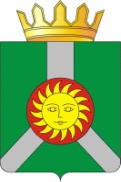 Приложение к распоряжению 
Администрации Колпашевского района
от 31.03.2016   №  105Годовой план проведения мероприятий по созданию условий для развития местного традиционного народного художественного творчества в поселениях, входящих в состав Колпашевского  района, за счёт средств бюджета муниципального образования «Колпашевский район» на 2016 годГодовой план проведения мероприятий по созданию условий для развития местного традиционного народного художественного творчества в поселениях, входящих в состав Колпашевского  района, за счёт средств бюджета муниципального образования «Колпашевский район» на 2016 годГодовой план проведения мероприятий по созданию условий для развития местного традиционного народного художественного творчества в поселениях, входящих в состав Колпашевского  района, за счёт средств бюджета муниципального образования «Колпашевский район» на 2016 год№ п/пНаименование мероприятияСроки проведения1.Организация и проведение I районного (отборочного) этапа 27-го областного фестиваля хоров ветеранов «Салют, Победа!»Февраль2.Организация и проведение районного конкурса исполнителей солдатской песни «Муза, опалённая войной»Февраль3.Организация и проведение районного конкурса на лучшую читающую семью «Читаем всей семьей»Февраль - март4.Организация и проведение межпоселенческого фестиваля «Живой родник»Март5.Организация и проведение мероприятий, приуроченных к Победе советского народа в Великой Отечественной войне 1941-1945 годовМай6.Организация и проведение демонстрации трудящихся 1 мая на территории Колпашевского районаМай7.Организация и проведение районного конкурса детского творчества «Красота спасёт мир»Май8.Организация и проведение митинга, посвящённого Дню памяти и скорбиИюнь9.Организация участия в областном фестивале «Источник жизни»Июль-август10.Организация и проведение районного конкурса исполнителей народной и эстрадной песниОктябрь11.Организация и проведение районного конкурса хореографических коллективовНоябрь